AppendicesAppendix 1: Experimental design Table 1a: P represents images (numbered 1-6 where 1-3 are easy and 4-6 difficult ) and  I represents Interface (numbered 1-3 where 1=Field guide 2=Feature selection and 3= Decision Tree). The table shows the order of execution of tasks by each participant to counterbalance the order effects so that each task occupied each position in the order of task execution at least once.Appendix 2: NASA TLX workload questionnaireNASA Task Load IndexHart and Staveland’s NASA Task Load Index (TLX) method assesses work load on five 7-point scales. Increments of high, medium and low estimates for each point result in 21 gradations on the scales.Mental Demand	How mentally demanding was the task?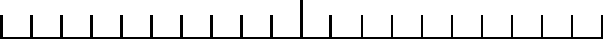 Very Low	Very HighPhysical Demand	How physically demanding was the task?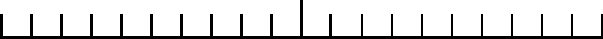 Very Low	Very HighTemporal Demand	How hurried or rushed was the pace of the task?Very Low	Very HighPerformance	How successful were you in accomplishing whatyou were asked to do?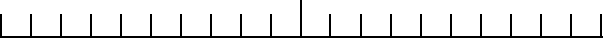 Perfect	FailureEffort	How hard did you have to work to accomplishyour level of performance?	Very Low	Very High	Frustration	How insecure, discouraged, irritated, stressed,and annoyed were you?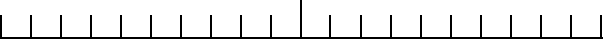 Very Low	Very HighParticipant NoTask 1Task 2Task 3Task 4Task 5Task 61P1 I1P2 I2P3 I3 P4 I1P5 I2P6 I32P2 I2P3 I3 P4 I1P5 I2P6 I3P1 I13P3 I3 P4 I1P5 I2P6 I3P1 I1P2 I24P4 I1P5 I2P6 I3P1 I1P2 I2P3 I3 5P5 I2P6 I3P1 I1P2 I2P3 I3 P4 I16P6 I3P1 I1P2 I2P3 I3 P4 I1P5 I27P1 I2P2 I3P3 I1P4 I2P5 I3P6 I18P2 I3P3 I1P4 I2P5 I3P6 I1P1 I29P3 I1P4 I2P5 I3P6 I1P1 I2P2 I310P4 I2P5 I3P6 I1P1 I2P2 I3P3 I111P5 I3P6 I1P1 I2P2 I3P3 I1P4 I212P6 I1P1 I2P2 I3P3 I1P4 I2P5 I313P1 I3P2 I1P3 I2P4 I3P5 I1P6 I214P2 I1P3 I2P4 I3P5 I1P6 I2P1 I315P3 I2P4 I3P5 I1P6 I2P1 I3P2 I116P4 I3P5 I1P6 I2P1 I3P2 I1P3 I217P5 I1P6 I2P1 I3P2 I1P3 I2P4 I318P6 I2P1 I3P2 I1P3 I2P4 I3P5 I1Effort 
or
 PerformancePhysical Demand
or
Temporal DemandPerformance
or
 Temporal DemandTemporal Demand
or
 FrustrationPhysical Demand 
or
 PerformanceMental Demand
or
 EffortTemporal Demand
or
EffortTemporal Demand 
or
 Mental DemandMental Demand
or
 Physical DemandPhysical Demand
or
 FrustrationFrustration
or
 EffortEffort 
or
 Physical DemandPerformance 
or
 FrustrationPerformance
or
 Mental DemandFrustration
or
 Mental Demand